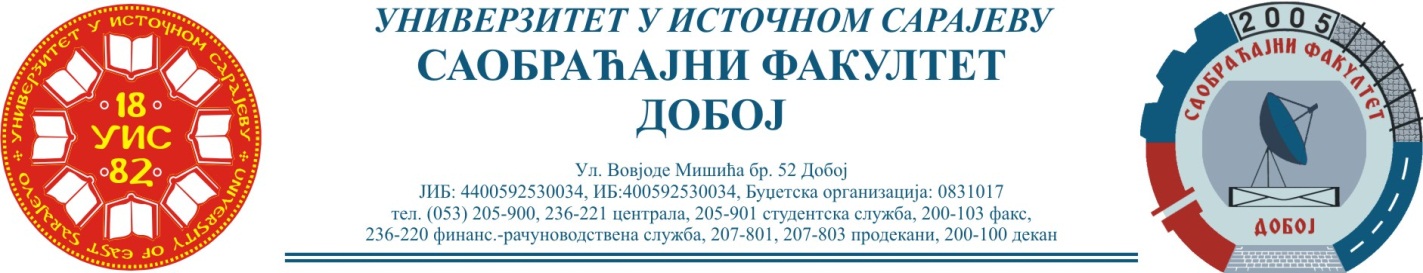 Добој, 27.10.2022. године                                                    РЕЗУЛТАТИ ИСПИТНОГ РОКАПРЕДМЕТ: „МЕХАНИЗАЦИЈА И ТЕХНОЛОГИЈА ПРЕТОВАРА“Одржаног дана: 25.10.2022. годинеУсмени дио испита одржаће се дана            31.10.2022. године                 у             0900       часова. 											Предметни професор:Др Ратко Ђуричић, ред. проф.P.брПРЕЗИМЕ И ИМЕБрој индексаПРЕДИСПИТНЕОБАВЕЗЕОСТВАРЕНИ БРОЈ БОДОВА НА ИСПИТУОЦЈЕНА1.Хаџикадунић Лејла1441/19+ + =30+30+10=70 (24,5)→ (7)добар (7) 2.Лукач Александар598/13+ + -25+0+20=45 (15,75)→условно (6)задовољава (6)